Вид объектаВоинское захоронение № 55Наименование объектаПамятникФото (общий вид)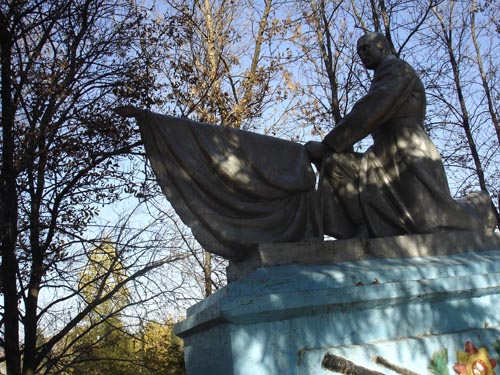 Место расположенияД. МарсКоординаты G-84-Карта-схемаМаршрут движения автобусов и ж/д транспортаГ. Руза -п. ТучковоПериод боевых действий в районе местонахождения мемориала и нумерация воинских частей1941-1942 гг.Московская область, Рузский район, д. Марс;Административная принадлежностьСельское поселение СтарорузскоеТипология принадлежности МемориалКоличество захороненных с учетом записей в ОБДКоличество захороненных с учетом записей в ОБДПервичное захоронение номер акта и захоронения в ВМЦНет данныхПерезахоронение (№ акта) количество человек, откуда, когдаНет данныхДозахоронение (№ акта) количество человек, откуда, когда Нет данныхНеизвестных248Дата установки объекта1953 годСобственник (балансодержатель)Администрация сельского поселения СтарорузскоеОрганизация, учреждение ответственная за содержание объектаООО «Сантехмонтаж Руза»Краткое описаниеСкульптура (приколенный воин с приспущенным знаменем в руках) установлена на постаменте (1,7х2,5 мх1,4м)Характеристика технического состоянияСостояние удовлетворительноеДополнительная информацияСкульптура изготовлена из мраморной крошки. На постаменте с обоих сторон нанесено барельефное изображение видов оружия. В центре - орден «Отечественной войны» . Перед памятником на наклонной металлической подставке установлена мемориальная доска с фамилиями захороненных воинов. Захоронены воины из деревень: Кожино, Любвино, Мухино, Когановичи, Мосеево. Тучково, Марс.Дата составления паспорта2 октября 2013 год